令和４年度　第３０回　波戸岬クロスカントリー大会要項●主催：唐津市鎮西町スポーツ協会●後援：唐津市・佐賀新聞社・ピープル放送（予定）●主管：唐津市鎮西町スポーツ協会陸上部●協力：波戸区・唐津市交通安全指導委員会鎮西支部（予定）期　　日：令和５年２月２６日（日）（小雨決行）※コロナ感染症・インフルエンザの状況により中止の可能性もあります。会　　場：波戸岬野外ステージ周辺●種目及び日程・受　付：８時４５分～９時４５分・開会式：９時４５分※尚、当日の天候によりコース及びスタート時間の変更があります。●参加条件(1) 本大会出場にあたり、健康上支障のないこと。(2) 本大会は、コロナ感染拡大防止の観点から県内在住の選手のみの参加を認める。(3) 小・中・高校生の参加については、保護者の承諾を得ること。(4) 本大会参加の事故については、一切本人の責任とする。●表　彰(1) 各種目（ファミリーの部を除く）の１位～３位までを表彰する。　(2) 参加者全員に参加賞があります。　(3) 表彰式終了後のお楽しみ抽選会は行わず、種目ごとに抽選で特別賞を渡す。●参加申込(1) 別紙申込書に必要事項を記入し、申し込み先に直接持参するか、郵送して下さい。　　　　　　参加料は、当日納めてください。(直前に中止もありうるため)チームはまとめてお願いします。(2) 参加料　○大人・ファミリー　１，０００円○高　校　生　　　　　　６００円○小・中学生　　　　　　３００円(3) 申込締切　令和５年２月３日（金）　※厳守のこと【郵送は、当日消印有効】(4) 申し込み・問い合わせ先　　〒８４７－０４０１　　佐賀県唐津市鎮西町名護屋１５３０番地　　唐津市鎮西公民館内　波戸岬クロスカントリー大会事務局　　　　ＴＥＬ：０９５５－８２－４８３４（唐津市鎮西公民館・山下）ＦＡＸ：０９５５－８２－４８３８ (鎮西公民館)ＴＥＬ：０９５５－５３－７１５５（唐津市鎮西市民センター産業・教育課）　※電話での申し込み及び当日受付は致しません。●その他①スポーツ傷害保険には、主催者側でも加入しています。②ゼッケンは受付の際に交付します。●会場案内図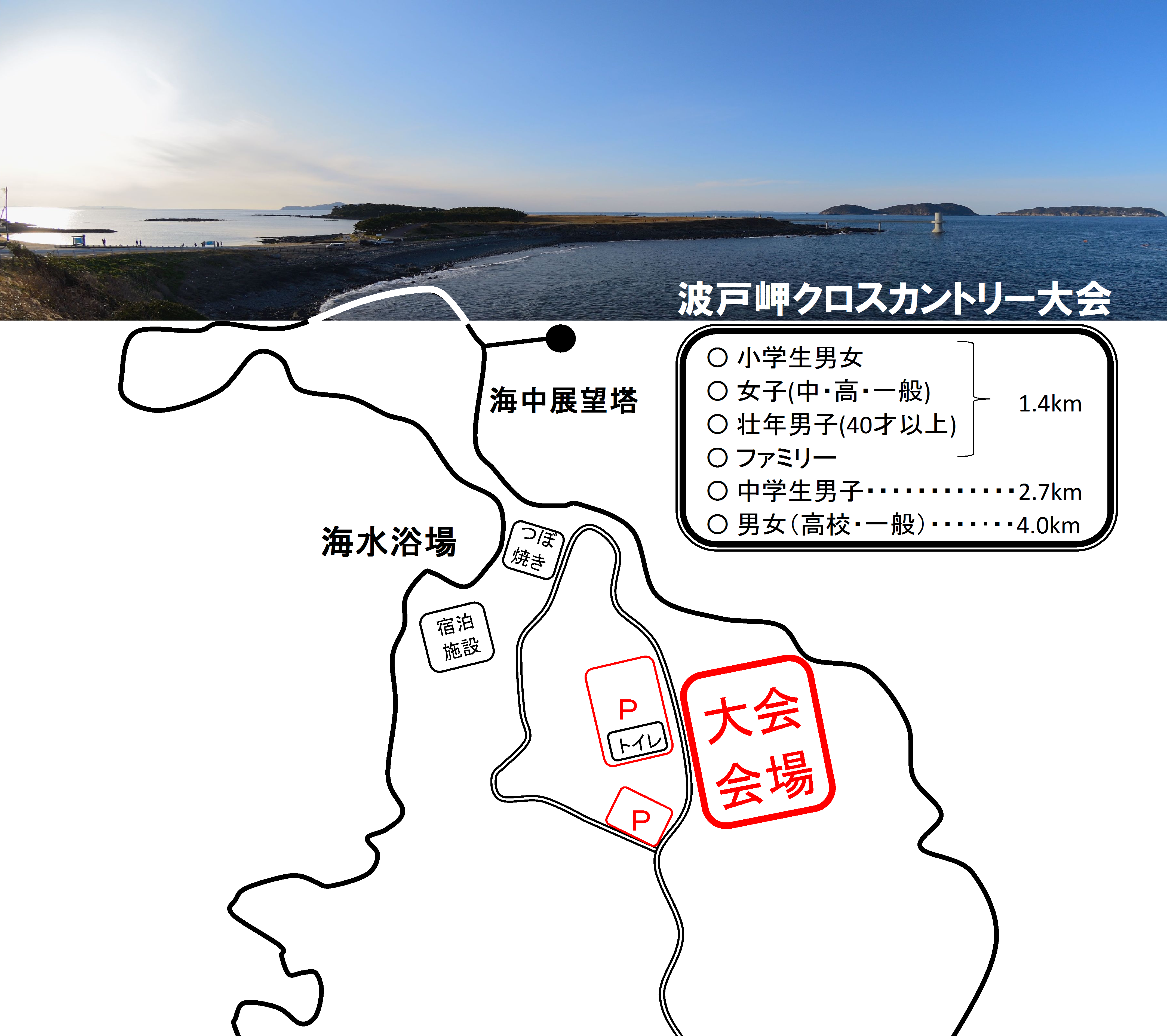 番号種　　　　目距　離スタート時間小学生男子（１・２年生）１．４ｋｍ１０時３０分小学生女子（１・２年生）１．４ｋｍ１０時３０分小学生男子（３・４年生）１．４ｋｍ１０時４０分小学生女子（３・４年生）１．４ｋｍ１０時４０分小学生男子（５・６年生）１．４ｋｍ１０時５０分小学生女子（５・６年生）１．４ｋｍ１０時５０分中学生男子２．７ｋｍ１１時００分女子（中・高・一般）１．４ｋｍ１１時００分壮年男子（４０歳以上）１．４ｋｍ１１時００分男子（高校・一般）４．０ｋｍ１１時３０分女子（高校・一般）４．０ｋｍ１１時３０分ファミリー１．４ｋｍ１１時３０分